KPC PUBLIC SCHOOL,  KHARGHAR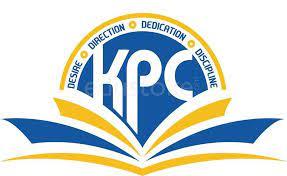 ASSESSMENT -1: (2022-2023)GRADE : VI 									        Marks: 40      SUBJECT:  SST								                  Time: 2Hrs.      Q1. A.  Fill in the Blanks:										     [5M]------------is an expert who reconstructs our past.Magesthenes wrote the ---------------------------gave the heliocentric theory of the Solar System.-----------lines run vertically from the North Pole to South Pole.India is a -------- country.  B. Match the Following: 										     [4M]Kautilya			- JupiterHerodotus			- PlutoLargest planet		- ArthashastraDwarf planet		- The HistoriesC. State Whether the following Sentences are True or False: 					     [5M]Planets are celestial bodies which do not have their own heat and light.The term used to describe the shape of the Earth is round.India is a land of single religion.Middle Palaeolithic age tools have been found in banks of Narmada.Practicing untouchability is a punishable offence. Q2. Answer in One Sentence: 									     [6M]What kind of a source are manuscripts?Where is Bhimbetka Caves located?Define Stone Age.Define light year.What is rotation?What is prejudice? Q3. Draw a Neat Labelled Diagram:  (Any One)							     [3M]Phases of the MoonHeat Zones of the EarthQ4. Answer in Brief:  (Any Four)									     [8M]What is the difference between manuscript and inscriptions?What are the characteristics of Stone Age?What is Celestial body? Give two examples.From where are the terms a.m and p.m derived?Name the factors responsible for diversity.How does caste system work in India? Q5. Answer in Details: (Any Three)								    [9M]Why is archaeology an important source of information of prehistory?What is the universe made up of?What is the importance of the International Date Line?What is good and bad discrimination?Why was the discovery of fire important for humans?---------------------------------------------------------------------------------------------------------------------------	 